Lampiran 7. Identifikasi bakteriDiambil sedikit, diletakkan di atas objek glass		Difiksasi di atas api bunsenDitetesi  kristal violet, didiamkan selama 30 detik, dibilas dengar dengan air mengalirDitetesi lar. Iodium, diamkan 30 detik, dibilas dengan air mengalir, dikeringkanDitetesi alkohol, didiamkan 20 detik, dibilas dengan air mengalir, dikeringkan kemudian ditetesin safranin.	Preparat diamati di bawah mikroskopLampiran 8. Bagan alir uji aktivitas antibakteri	Dimasukan ke dalam cawan petri steril dengan 	suhu 45-500C			      Didiamkan hingga memadatDigoreskan suspensi bakteri Esherichia coli dan Staphylococcus aureusDisediakan wadah kemudian diletakkan kertas cakram didalam wadah tersebutDiteteskan ekstrak daun Jung Rahab ke dalam kertas cakram dengan konsentrasi 500mg/ml, 400mg/ml, 300mg/ml, 200mg/ml, 100mg/ml, 50mg/ml, 25mg/ml, 12,5mg/ml, 6,25mg/ml, 3,125mg/ml. Dimasukkan kertas cakram ke dalam masing-masing media Mueller Hinton Agar dengan konsentrasi 500 mg/ml, 400 mg/ml, 300 mg/ml, 200 mg/ml, 100 mg/ml, 50 mg/ml, 25 mg/ml, 12,5 mg/ml, 6,25 mg/ml, dan 3,125 mg/ml.Pra inkubasi selama 15 menitDiinkubasi pada suhu 36-370C selama 18-24 jamDiukur diameter zona jenuh disekitar kertas cakram dengan  jangka sorongKonsentrasi yang memberikan daerah hambat terkecil merupakan KHMLampiran 9. Hasil uji  aktivitas antibakteri ekstrak etil asetat daun jung rahab terhadap Escherichia coli 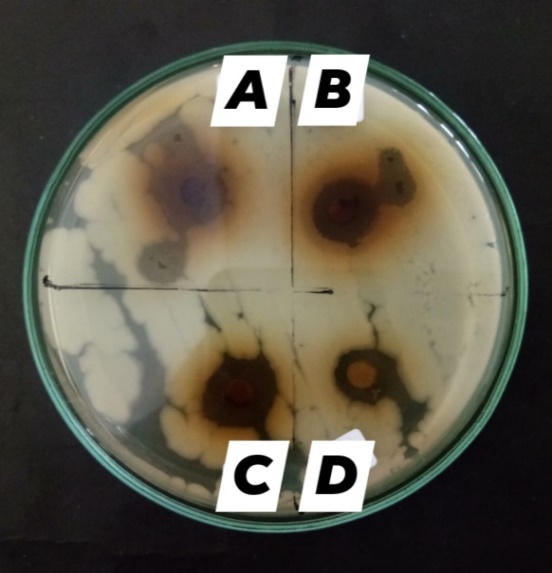 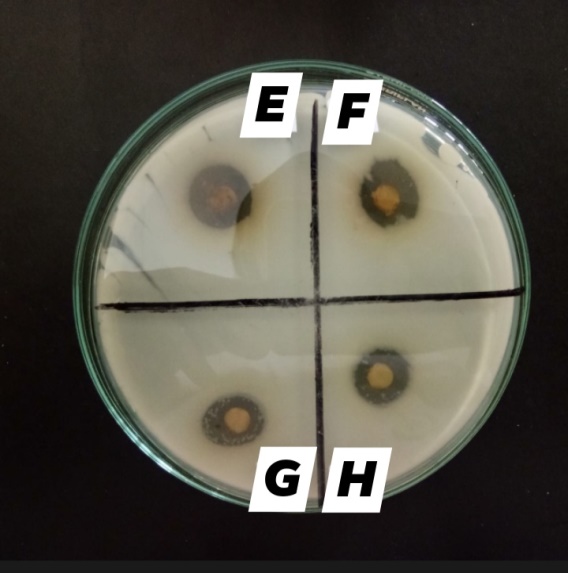 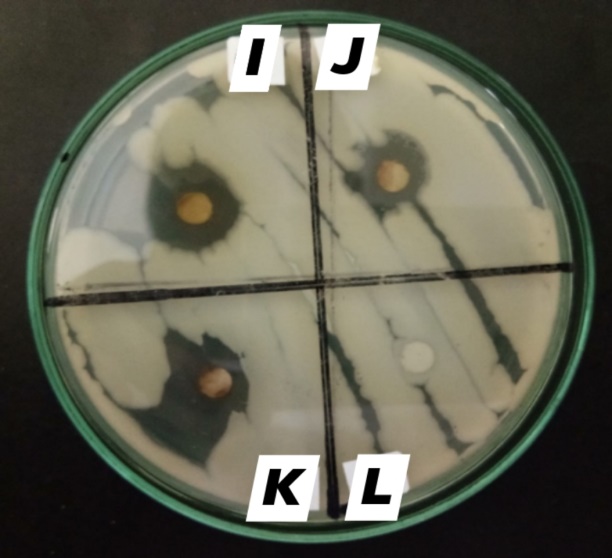 Keterangan:Konsentrasi 500 mg/mlKonsentrasi 400 mg/mlKonsentrasi 300 mg/mlKonsentrasi 200 mg/mlKonsentrasi 100 mg/mlKonsentrasi 50 mg/mlKonsentrasi 25 mg/mlKonsentrasi 12,5 mg/mlKonsentrasi 6,25 mg/mlKonsentrasi 3,125 mg/mlKontrol positifKontrol negatifLampiran 10. Hasil uji aktivitas antibakteri ekstrak etil asetat daun jung rahab terhadap Staphylococcus aureus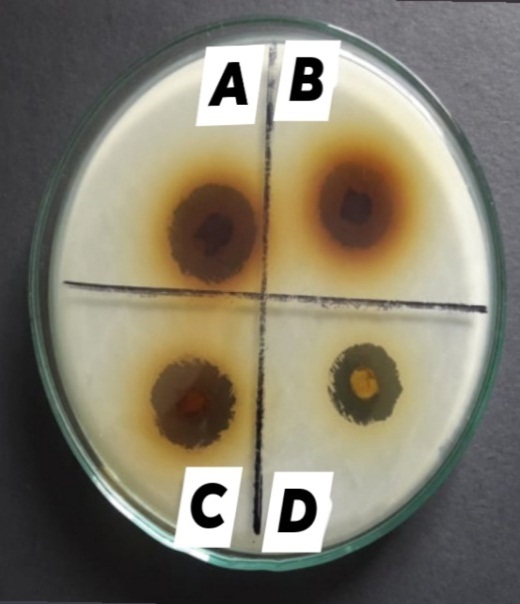 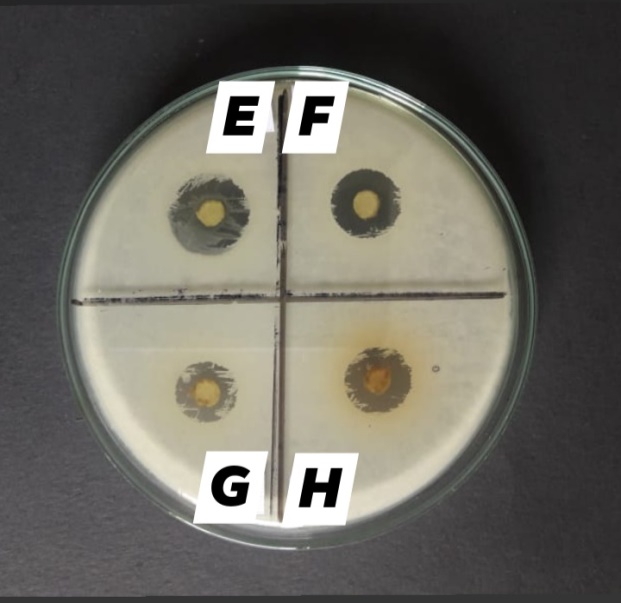 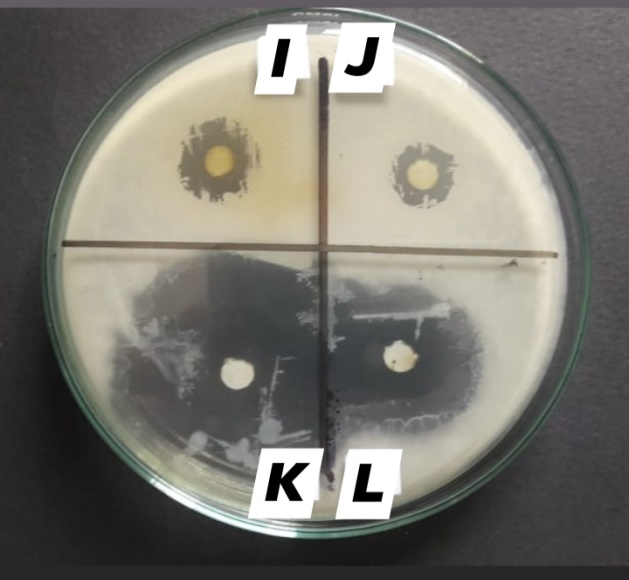 Keterangan :Konsentrasi 500 mg/mlKonsentrasi 400 mg/mlKonsentrasi 300 mg/mlKonsentrasi 200 mg/mlKonsentrasi 100 mg/mlKonsentrasi 50 mg/mlKonsentrasi 25 mg/mlKonsentrasi 12,5 mg/mlKonsentrasi 6,25 mg/mlKonsentrasi 3,125 mg/mlKontrol positifKontrol negatif